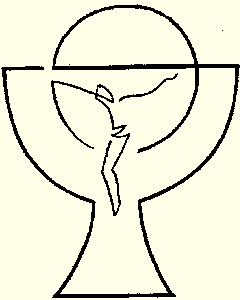 10.-17. September 2023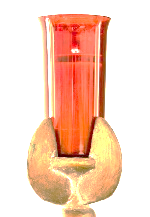 Das Ewige Licht wurde gestiftet im Gedenken an:_______________________________Sonntag10.09.202323. Sonntag im Jahreskreis08:30 Uhr PfarrgottesdienstDienstag12.9.202318:00 Uhr Hl. Messe19:00 PGR-Sitzung/PfarrhofMittwoch13.9.202313.Wallfahrt18:30 Uhr Rosenkranz19:00 Uhr Hl. Messe und Prozession++ Paul und Ursula SchoffneggerDonnerstag,
14.9.2023(17:00 Uhr Hl. Messe in Vorderberg)Sonntag17.09.202323. Sonntag im JahreskreisInstallation 
von Pfarrer GR Mag. Michael Georg Joham 
und Einführung von Pastoralassistentin Dr. Mojca Bertoncel15:00 Hl. Messe mit Begrüßung, Installation und EinführungAnschließend Agape und Begegnung 